						July 11, 2019MARK RICE  PRESIDENTENERGY CX LLC3501 WOODHEAD DR  #5NORTHBROOK  IL   60062Dear Mr. Rice:	On July 2, 2019, the Commission received your Application of Energy CX, LLC. for approval to supply electric generation services to the public in the Commonwealth of PA.  Upon initial review, the Application has been determined to be deficient for the following reasons:No Proof of Publication for the Harrisburg Patriot NewsUnacceptable Bond Rider for Biofuels Technology, LLC. d/b/a Energy Connection to Energy CX, LLC. The license bond for Biofuels Technology, LLC. d/b/a Energy Connection at A-2013-2372837 has been cancelled and the original bond was returned back in 2015. You must furnish an entirely new bond for Energy CX, LLC. Instructions and examples can be found in the Electric Generation Supplier license application package beginning at Appendix D. The original bond rider for Biofuels Technology, LLC. d/b/a Energy Connection to Energy CX, LLC. is being returned to you with this letter.	Pursuant to 52 Pa. Code §1.4, you are required to correct these deficiencies.  Failure to do so within 20 days of the date of this letter will result in the Application being returned unfiled.   	Please return your items to the above listed address and address to the attention of Secretary Chiavetta.	Should you have any questions pertaining to your application, please contact our Bureau at 717-772-7777.								Sincerely,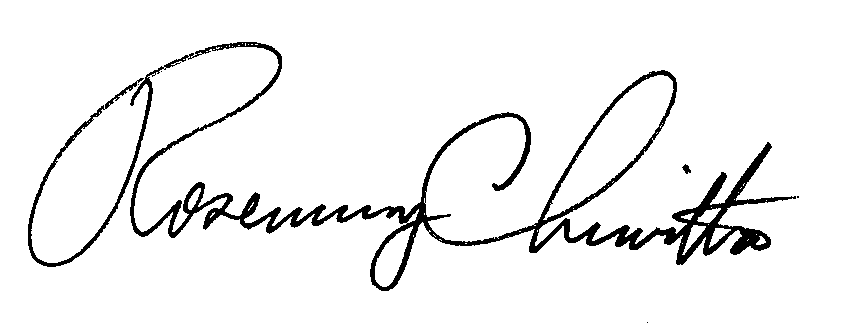 								Rosemary ChiavettaSecretary					RC:ane